PIANO TRIENNALE AZIONI POSITIVE 2018/2020Relazione introduttivaLa Pianta Organica del Comune di Fara Vicentino prevede la presenza di una forte componente femminile. Per questo è necessario, nella gestione del personale, porre un’attenzione particolare e l’attivazione di strumenti per promuovere le reali pari opportunità come fatto significativo di rilevanza strategica. A tal scopo viene elaborato il presente Piano triennale di azioni positive.Le azioni positive sono misure temporanee speciali che, in deroga al principio di uguaglianza formale, sono mirate a rimuovere gli ostacoli alla piena ed effettiva parità di opportunità tra uomini e donne. Sono misure “speciali” - in quanto non generali ma specifiche e ben definite, che intervengono in un determinato contesto per eliminare ogni forma di discriminazione, sia diretta che indiretta – e “temporanee” in quanto necessarie fintanto che si rileva una disparità di trattamento tra uomini e donne.Il presente piano si pone, da un lato, come adempimento a un obbligo di legge, dall'altro come strumento semplice e operativo per l'applicazione concreta delle pari opportunità avuto riguardo alla realtà e alle dimensioni dell'Ente.Nel periodo di vigenza del Piano saranno raccolti pareri, consigli, osservazioni, suggerimenti da parte del personale dipendente, delle organizzazioni sindacali e dell’Amministrazione Comunale in modo da poterlo rendere dinamico ed effettivamente efficace.PremessaL’analisi dell’attuale situazione del personale dipendente in servizio a tempo indeterminato non presenta situazioni di squilibrio di genere a svantaggio delle donne così come risulta dalla tabella che segue:TOTALE N. 13 DIPENDENTIResponsabili di Area: 	Donne 2	Uomini  1Sono in corso due concorsi pubblici per l’assunzione part-time di due dipendenti per un totale a divenire di n. 15 dipendenti compresi i due nuovi part-time.Obiettivi del pianoSi dà atto che non occorre favorire il riequilibrio della presenza femminile, ai sensi dell’art. 48, comma 1, del D. Lgs. 11.04.2006 n. 198, in quanto non sussiste un divario fra generi inferiore a due terzi, pertanto il piano delle azioni positive sarà orientato a presidiare l’uguaglianza delle opportunità offerte alle donne e agli uomini nell’ambiente di lavoro, e a promuovere politiche di conciliazione delle responsabilità professionali e familiari.Azioni positive del pianoNel rispetto degli artt. 7, comma 4 e 57, comma 1, lett. C) del D,Lgs. 165/2001 e dell’art. 23 del CCNL 1.4.99 il piano si propone di:rimuovere gli ostacoli che impediscono la realizzazione di pari opportunità nel lavoro per garantire il riequilibrio delle posizioni femminili nei ruoli e nelle posizioni in cui sono sottorappresentate.garantire la formazione e l’aggiornamento di tutto il personale, senza discriminazione di genere.Ogni dipendente ha facoltà di proporre richieste di corsi di formazione al proprio Responsabile di Area : tutte le richieste convogliano poi al Segretario Comunale che elabora il piano di formazione dell’Ente.Tutti gli attestati dei corsi frequentati vengono conservati nel fascicolo individuale di ciascuno presso l’Ufficio del Personale.promuovere pari opportunità tra donne e uomini in condizioni di difficoltà o svantaggio al fine di trovare una soluzione che permetta di poter meglio conciliare la vita professionale con la vita familiare laddove possono esistere problematiche legate non solo alla genitorialità ma anche ad altri fattori. Migliorare la qualità del lavoro e potenziare quindi le capacità di lavoratrici e lavoratori. Prevenire e contrastare ogni forma di molestia sessuale sui luoghi di lavoro.riservare alle donne almeno 1/3 dei posti di componenti delle commissioni di concorso o selezione.garantire pari opportunità fra uomini e donne per l’accesso al lavoro dichiarando espressamente tale principio nei bandi di selezione di personale.Durata del PianoIl presente Piano ha durata triennale, dalla data di esecutività del provvedimento deliberativo di approvazione.Il Piano è pubblicato all’Albo Pretorio Informatico dell’Ente, sul sito internet e in luogo accessibile a tutti i dipendenti.Nel periodo di vigenza saranno raccolti pareri, consigli, osservazioni, suggerimenti e le possibili soluzioni ai problemi incontrati da parte del personale dipendente, al fine di poter procedere, alla scadenza, ad un adeguato aggiornamento.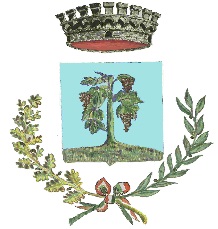 Comune di Fara VicentinoProvincia di Vicenza               RUOLODONNEUOMINITOTALEFunzionari  cat. D314Istruttori cat. C404Collab.  cat. B224Esecutori cat. B011